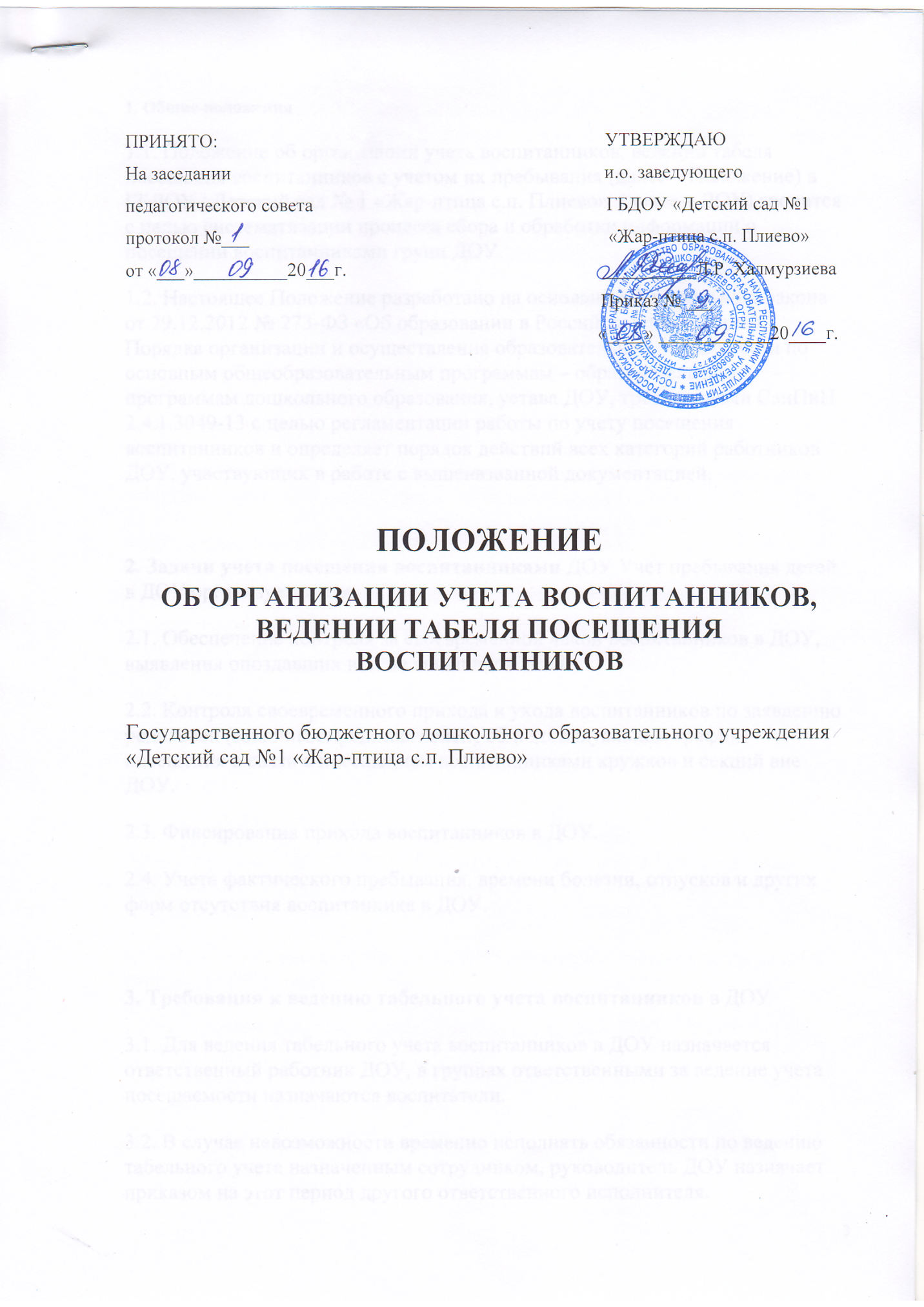 1. Общие положения1.1. Положение об организации учета воспитанников, ведении табеля посещения воспитанников с учетом их пребывания (далее – Положение) в ГБДОУ «Детский сад № 1 «Жар-птица с.п. Плиево»  (далее – ДОУ) вводится с целью систематизации процесса сбора и обработки информации о посещении воспитанниками групп ДОУ.1.2. Настоящее Положение разработано на основании Федерального закона от 29.12.2012 № 273-ФЗ «Об образовании в Российской Федерации», Порядка организации и осуществления образовательной деятельности по основным общеобразовательным программам – образовательным программам дошкольного образования, устава ДОУ, требованиями СанПиН 2.4.1.3049-13 с целью регламентации работы по учету посещения воспитанников и определяет порядок действий всех категорий работников ДОУ, участвующих в работе с вышеназванной документацией.2. Задачи учета посещения воспитанниками ДОУ Учет пребывания детей в ДОУ организуется для:2.1. Обеспечение контроля за своевременной явкой воспитанников в ДОУ, выявления опоздавших или не явившихся детей;.2.2. Контроля своевременного прихода и ухода воспитанников по заявлению родителей (законных представителей) об индивидуальном графике посещения в связи с посещением воспитанниками кружков и секций вне ДОУ.2.3. Фиксирования прихода воспитанников в ДОУ.2.4. Учета фактического пребывания, времени болезни, отпусков и других форм отсутствия воспитанника в ДОУ.3. Требования к ведению табельного учета воспитанников в ДОУ3.1. Для ведения табельного учета воспитанников в ДОУ назначается ответственный работник ДОУ, в группах ответственными за ведение учета посещаемости назначаются воспитатели.3.2. В случае невозможности временно исполнять обязанности по ведению табельного учета назначенным сотрудником, руководитель ДОУ назначает приказом на этот период другого ответственного исполнителя.3.3. Все работники, в обязанности которых вменено ведение табельного учета, в обязательном порядке знакомятся с настоящим Положением под роспись3.4. Работник, ответственный за табельный учет обязан вести учет пребывания, каждым воспитанником группы и ДОУ.3.5. Включение воспитанника в табель и исключение из него производится на основании приказа о зачислении и отчислении воспитанника.3.6. Каждому воспитаннику присваивается табельный номер, который проставляется во всех документах по учету оплаты за услугу «содержание в ДОУ» и сохраняется за ним при любых перемещениях внутри ДОУ.3.7. Ежедневно работник, ответственный за табельный учет, собирает данные о пребывании воспитанников в ДОУ.3.8. Воспитатели групп обязаны уведомлять работника, ведущего табель по ДОУ, ежедневно об отсутствии ребенка в группе с уточнением причины отсутствия, на момент заполнения журнала посещаемости или сдачи табеля в бухгалтерию.3.9. В порядке исключения, отдельным воспитанникам, по заявлению родителей (законных представителей), может смещаться время прихода, ухода и пребывания ребенка по индивидуальному графику в ДОУ. В связи с этим руководитель ДОУ оформляет внутренний приказ.3.10. В должностные обязанности работников, ответственных за табельный учет, вводятся функции:3.10.1. Ведение учета списочного состава групп и по ДОУ.3.10.2. Внесение в список изменений, связанных с приемом, отчислением, перемещением воспитанника в ДОУ.3.10.3. Контроль фактического времени пребывания воспитанников в ДОУ.3.10.4. Ведение табельного учета с ответственностью за правильное отражение в табеле времени пребывания ребенка в ДОУ.3.10.5. Представление табеля на расчет в бухгалтерию.3.10.6. Контроль своевременности предоставления и правильности оформления документов, подтверждающих право воспитанников ДОУ на отсутствие в детском саду: справки по болезни, отпуск родителей (законных представителей), санаторно-курортное лечение, другие причины.3.11. Данные о воспитанниках вносятся в табель в строгом соответствии с исполнением списка группы, утвержденным приказом руководителя ДОУ.3.12. За достоверность сведений, качество ведения табеля несет ответственность работник, отвечающий за его ведение.3.13. В случае, если производится перевод воспитанника в другую группу в течение календарного месяца (позднее первого числа), на него оформляется отдельный табель за время пребывания, который подается одновременно с приказом о переводе. В табеле проставляются дни пребывания по последний день (включительно) в данной группе3.14.Список воспитанников составляется в алфавитном порядке. Фамилия, имя, записываются в графе полностью. При этом тщательно выверяется написание фамилии, имени в соответствии с документом (свидетельство о рождении ребенка). В случае смены фамилии, имени, отчества, новые данные вносятся в табель только после издания соответствующего приказа об изменении персональных сведений на основании удостоверяющего документа.4. Заключительные положения4.1. Журнал учета посещаемости воспитанников в ДОУ воспитателями ведется в бумажном варианте, делопроизводителем – в электронном вариантах.4.2. При заполнении в бумажном варианте - записи ведутся шариковой ручкой синего цвета, чётко и аккуратно, без исправлений. Исправления, сделанные в исключительных случаях, оговариваются внизу страницы за подписью ответственного. Не допускается подчеркивание, стирание, записи карандашом.4.3. Табель учета пребывания воспитанников в ДОУ  ведется в электронном и бумажном вариантах.4.4. При заполнении табеля не допускаются исправления, помарки, вызывающие сомнения в правильности внесенных изменений.4.5. Ввод данных учета посещения производится с разбивкой по дням.4.6. Выходные и праздничные нерабочие дни указываются в табеле, но дни посещения не отмечаются.4.7. Отсутствующие воспитанники отмечаются буквой «н».4.8. Датой составления табеля учета пребывания воспитанников в ДОУ является последнее число отчетного месяца.4.9. Табель подписывается руководителем и воспитателями групп и передается в бухгалтерию.4.10. Контроль за ведением журнала и табеля учета пребывания воспитанников в ДОУ осуществляется не менее 2-х раз в год руководителем ДОУ.4.11. По результатам проверки руководителем составляется справка.4.12. По итогам контроля руководитель ДОУ вправе применять к ответственному лицу меры поощрения и взыскания.4.13. Табель является учетным документом, срок хранения не менее 5 лет